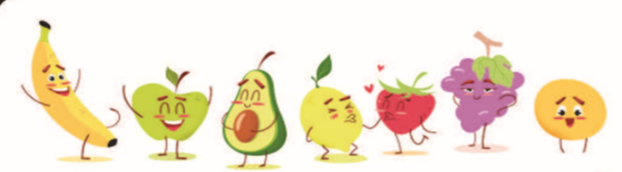 MondayTuesdayWednesdayThursday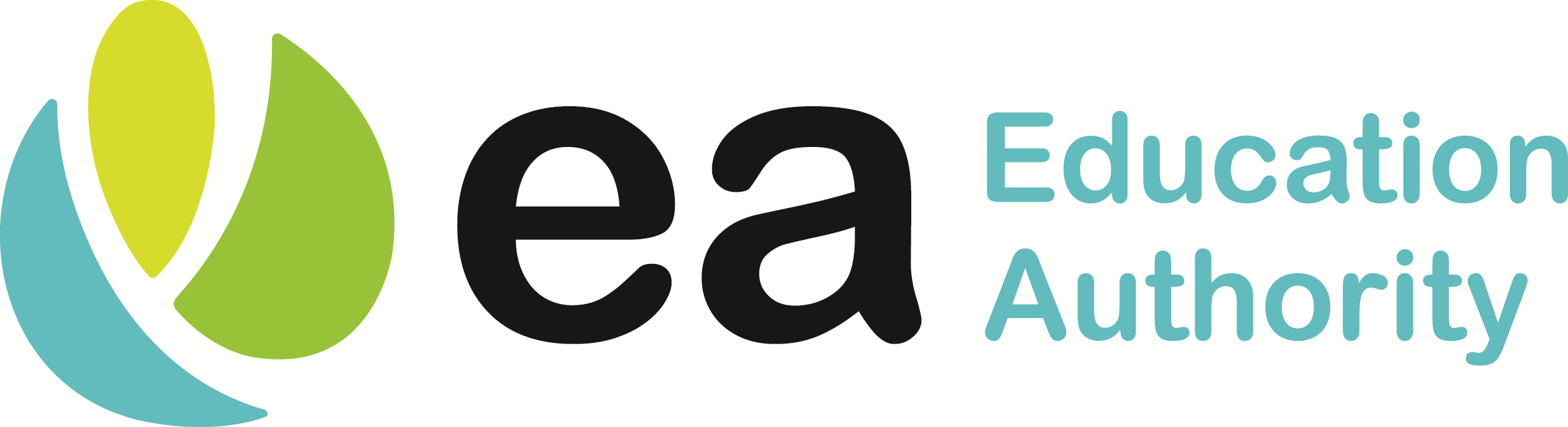 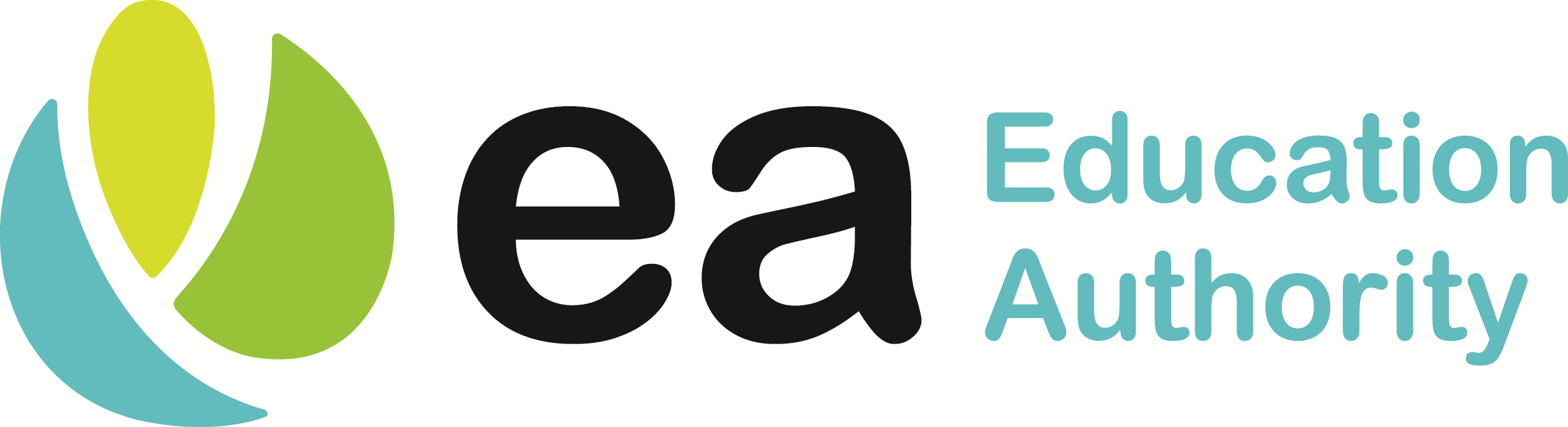 FridayWEEK 130/08/2127/09/2125/10/2122/11/2120/12/21Steak CasseroleCrusty breadFresh Diced TurnipTossed SaladsMashed PotatoIce Cream & FruitOven Baked Breaded Chicken GoujonsSelection of Dipping SaucesGarden PeasSelection of SaladsMashed PotatoPineapple & grapes or YoghurtBreast of Chicken Curry with Boiled Rice, Naan Bread Fresh Sliced CarrotsMedley of Fresh VegetablesCarrot Cake & FruitRoast Loin PorkApple SauceHerb Stuffing, Gravy Fresh Baton CarrotsBroccoli FloretsDry Oven Roast PotatoesMashed PotatoFruit – watermelon Salmon FishcakeSweetcornCrunchy ColeslawPasta Salad, Tossed Salad ChipsChilli Baby Boiled PotatoFlakemeal Biscuit, Melon Boat or YoghurtWEEK 206/09/2104/10/2101/11/2129/11/21Spaghetti Bolognaise or MinceGrated CheeseSliced Crusty BaguettesBroccoli FloretsFresh Baton Carrots Mashed potatoHomemade Flakemeal Biscuit & FruitFresh Breaded Cod Goujons with Lemon Slice, Tartar Sauce Baked BeansTossed saladMashed PotatoCrackers, Cheese & Fruit orYoghurtBreast of Chicken Curry with Boiled Rice, Naan Bread Crunchy Fresh ColeslawGarden PeasSelection of SaladsHomemade Shortbread & Fruit PotRoast Beef, Herb Stuffing, Gravy,Cauliflower Cheese, Fresh Diced Carrot & ParsnipDry roast potato, mashed potatoMelon Slice or YoghurtBreaded Chicken Goujons or Chicken BaguetteSelection of Salads, Salsa DipSweetcorn ChipsBaked PotatoJelly & Fruit WEEK 313/09/2111/10/2108/11/2106/12/21Savoury Mince & Onion  Fresh Baton CarrotsBroccoli FloretsMashed Potato or Spaghetti Bolognaise & Garlic breadChocolate and Orange Sponge & FruitBreaded Cod Fish FingersBaked BeansSweetcornMashed PotatoFruit & YoghurtBreast of Chicken Curry with Boiled Rice, Naan Bread French Green beansTossed saladFlakemeal Biscuit & Mandarin orangeRoast ChickenHerb Stuffing, Gravy Fresh Baton Carrots Fresh Savoy CabbageDry Oven Roast Potatoes Mashed Potato   Homemade Shortbread & FruitHotdog, Sauté Onions Or Beef Fajita Carrot and Cucumber sticks With Homemade Garlic DipPeasChips or Baby Boiled PotatoesRaspberry Ripple Ice Cream & Fresh Fruit WEEK 420/09/2118/10/2115/11/2113/12/21Fresh Breaded Cod FilletsLemon Slice and Tartar Sauce, Baked BeansCarrot and Cucumber SticksMashed PotatoYoghurt & FruitIrish Stew Homemade Wheaten BreadBroccoli FloretsSweetcornOr Chicken fajita Strawberry Mousse & Fresh Fruit SaladBreast of Chicken Curry with Boiled Rice, Naan BreadGarden PeasMashed Fresh TurnipLemon Sponge & FruitRoast Gammon  Herb Stuffing, GravyBroccoli Fresh Baton CarrotsDry Oven Roast PotatoesMashed PotatoVanilla Ice CreamHomemade Marguerita PizzaCrunchy Fresh ColeslawTossed saladPasta SaladBaked Potato ChipsFruit